Завдання по рисунку для дистанційного виконання студентам спеціальності «Образотворче мистецтво» (СЖ, МЖ, СГ, СМС, РЕТМ) (розробив ст. викл. Шевченко Д. В. shevdima1978@gmail.com)Для студентів - проф. Сватула М.С. ( svatula54@mail.ru ): 3-2(ск) СЖ/СМС, 5 (1) СЖ, 5 (1) СГ, 5 (1) МЖ, 5 (1) СМСДоц. Брагін О. М. (зв’язок через vera.alexandr@gmail.com ) 3 Гр, 3 -2 (ск) МЖЗавдання для студентів 3-х курсів.Творчий рисунок автопортрету з руками чи іншого, подібного портрету.Матеріал вільний, графічний. Можлива змішана техніка. Розмір до 90 см. по більшій стороні.Приклади: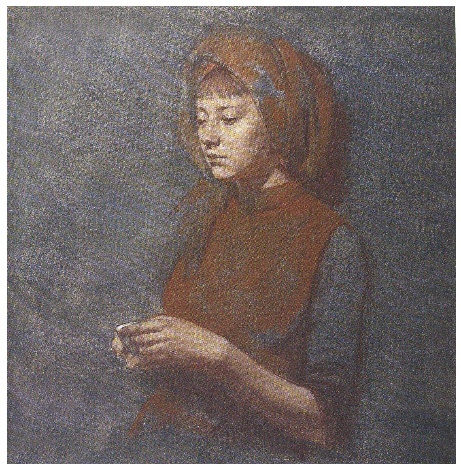 Копіювання рисунку сидячої оголеної фігури, чоловіча або жіноча на вибір. Матеріал вільний, формат до 80 см. по більшій стороні.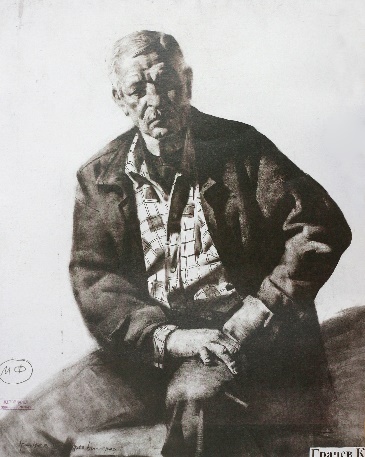 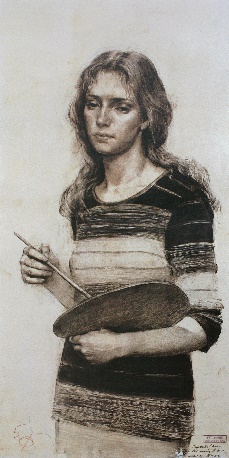 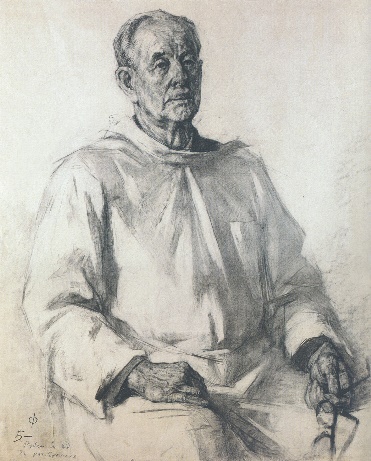 Приклади: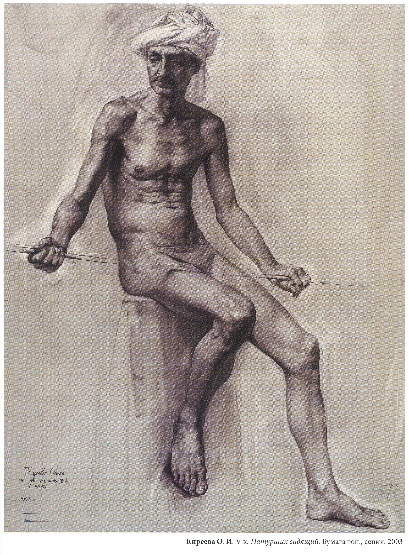 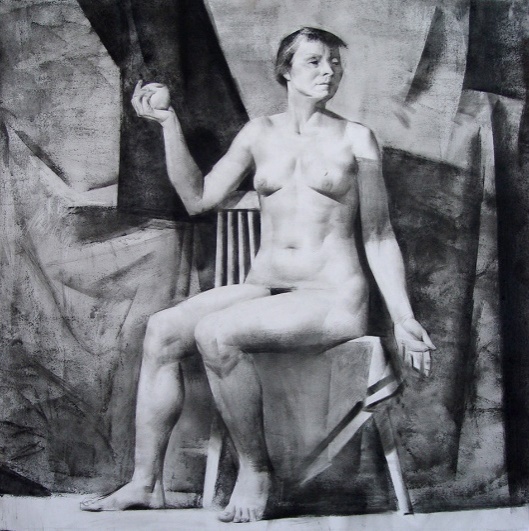 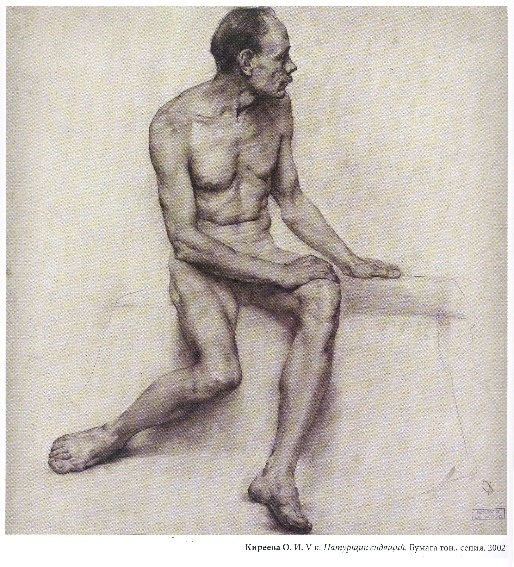 Творчий, вільний рисунок міського пейзажу або натюрморту. Змішана техніка, розмір до 90 см. по більшій стороні.Приклади: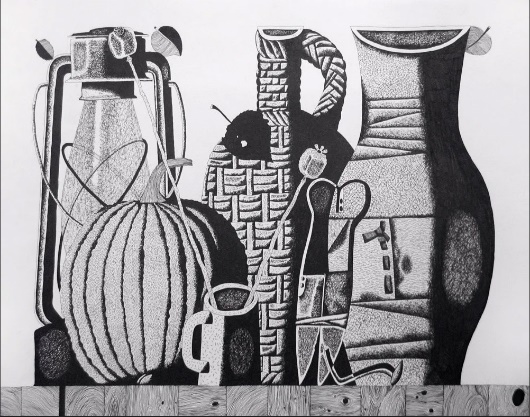 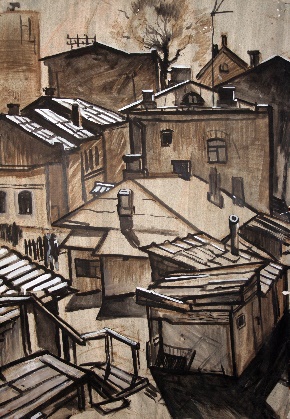 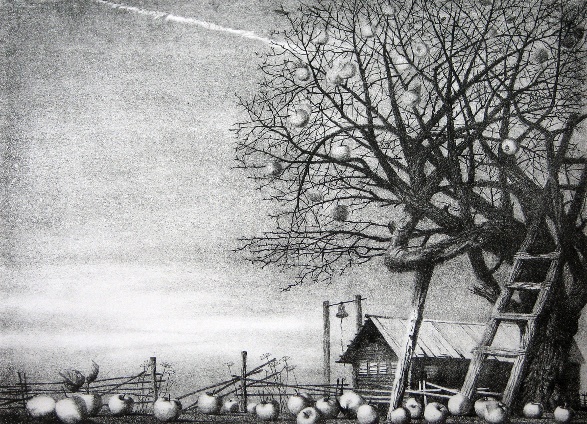 Завдання для студентів 4-х курсів.Творчий рисунок автопортретуфігурного чи напів-фігурного або подібного портрету.Матеріал вільний, графічний. Можлива змішана техніка. Розмір до 120 см. по більшій стороні.Приклади: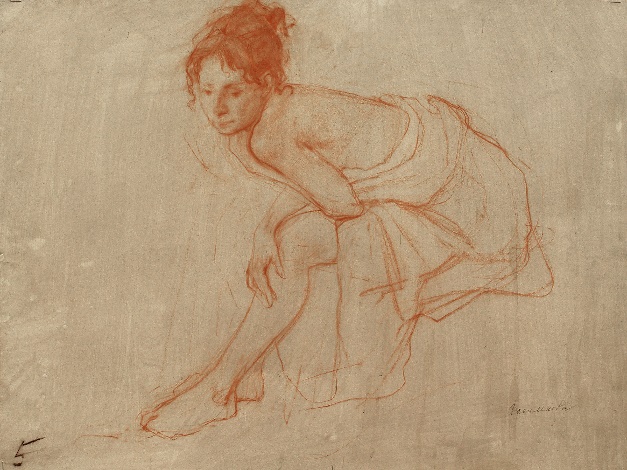 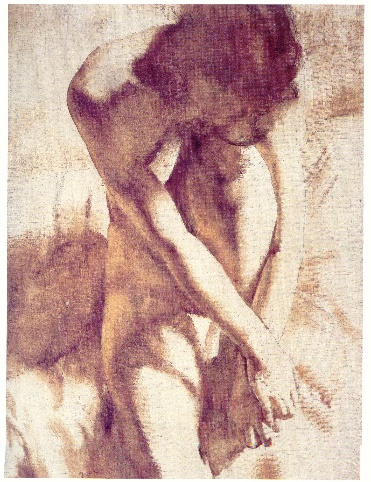 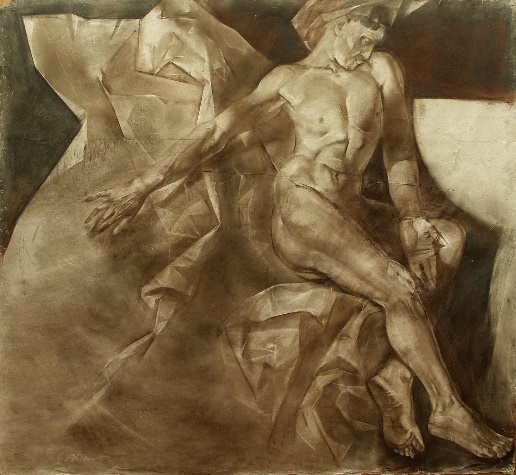 Копіювання рисунку напівлежачої оголеної фігури, чоловіка або жінки на вибір. Матеріал вільний, формат до 90 см. по більшій стороні.Приклади: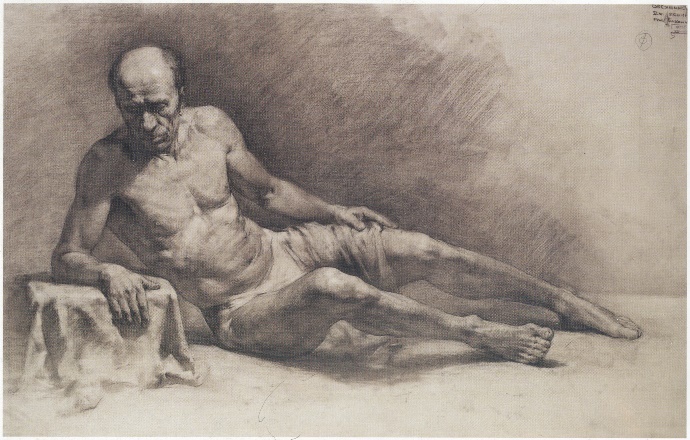 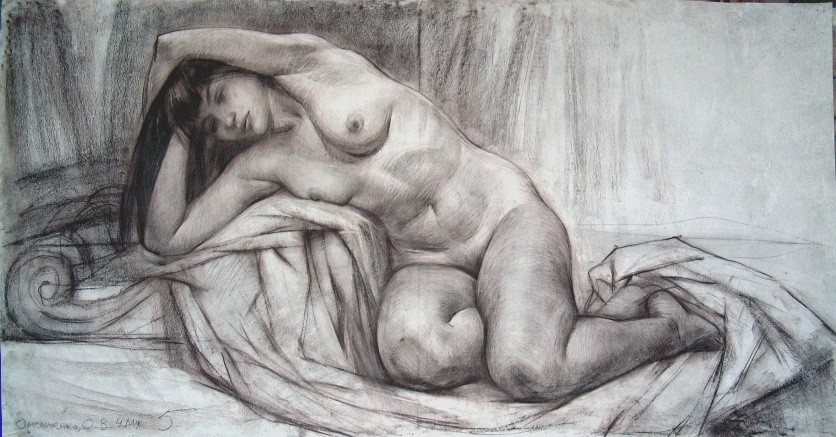 Творчий, експресивний рисунок міського пейзажу або натюрморту. Змішана техніка, розмір до 120 см. по більшій стороні.Приклади: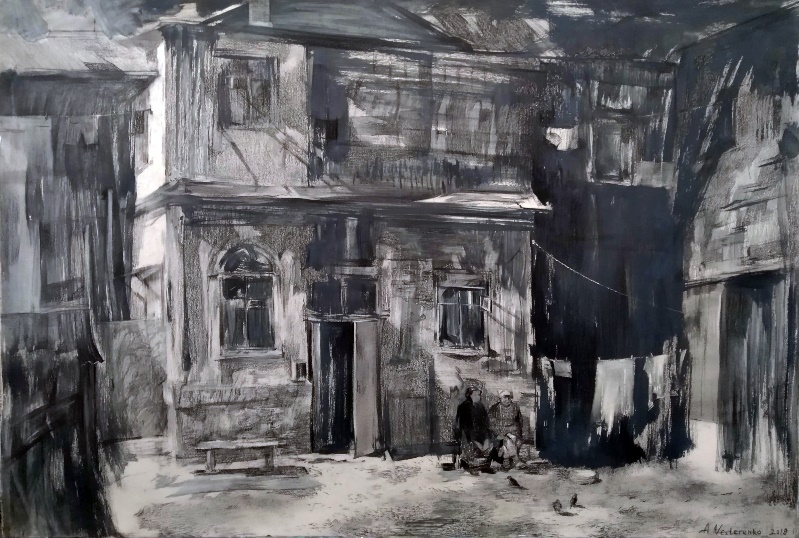 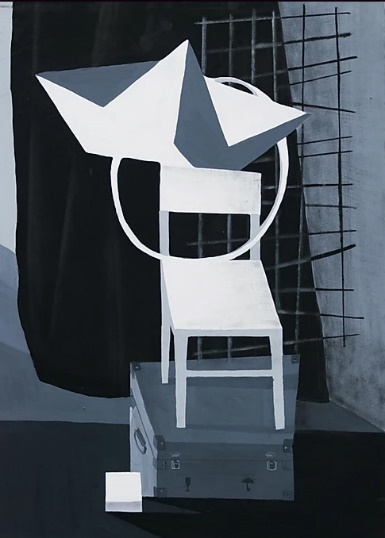 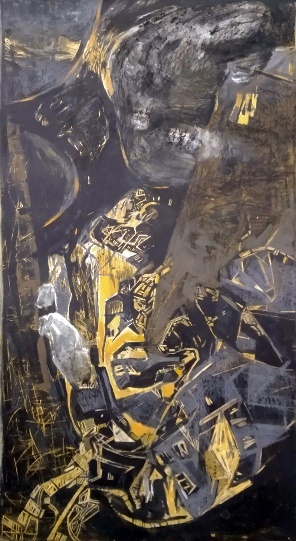 Завдання для студентів 5-х курсів.Вільний рисунок портрету. Матеріал вільний, графічний. Розмір вільний.Приклади: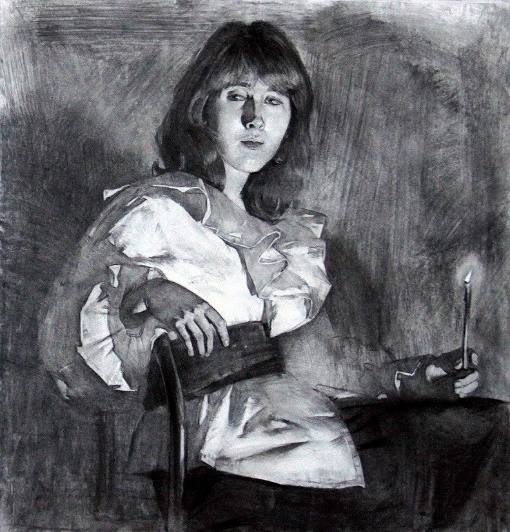 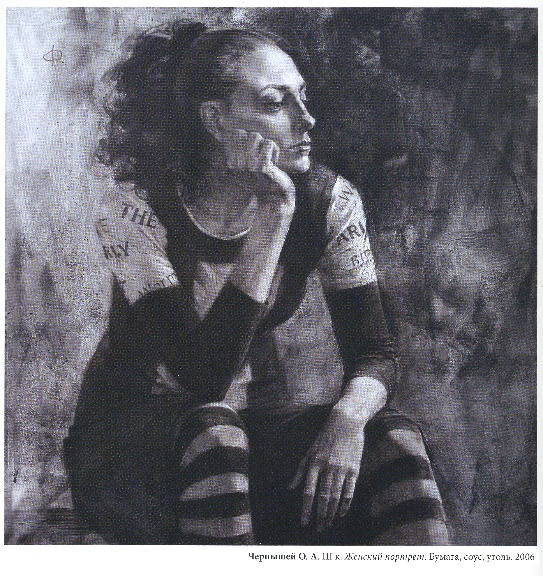 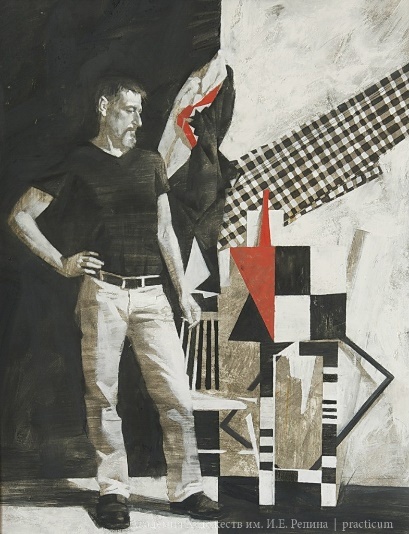 Копіювання рисунку лежачої оголеної фігури, чоловіка або жінки на вибір. Матеріал вільний, формат до 150 см. по більшій стороні.Приклади: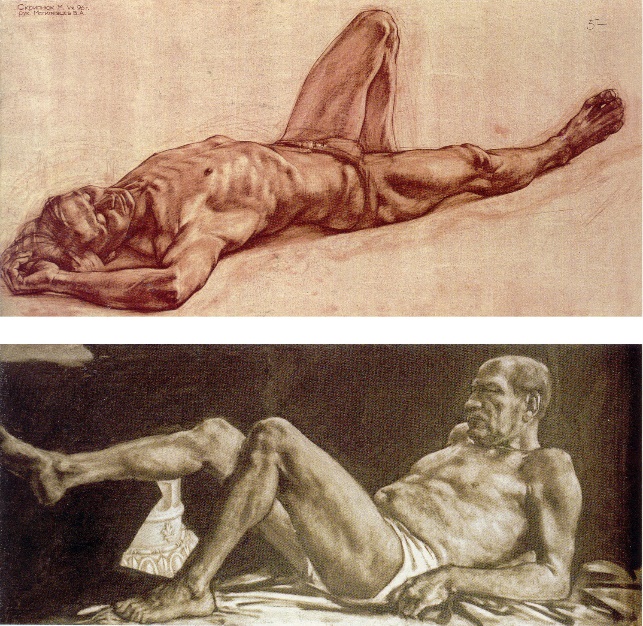 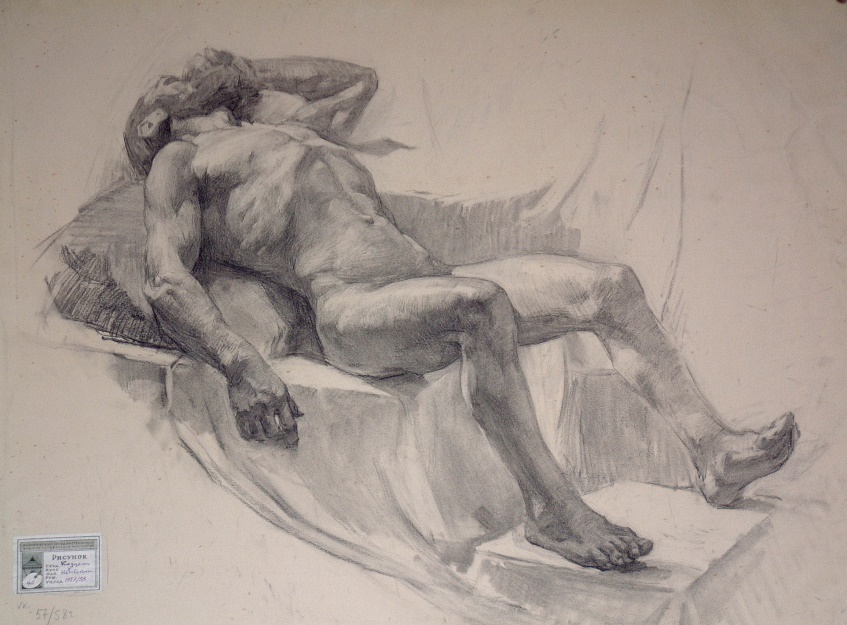 Творчий рисунок міського пейзажу або натюрморту. Вільна техніка, розмір до 150 см. по більшій стороні.Приклади: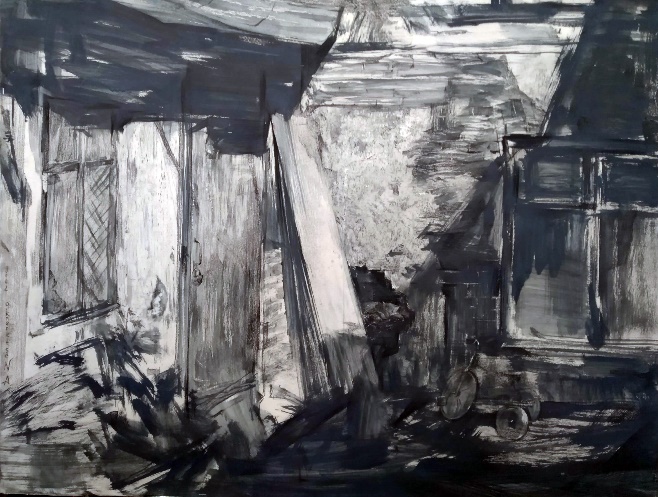 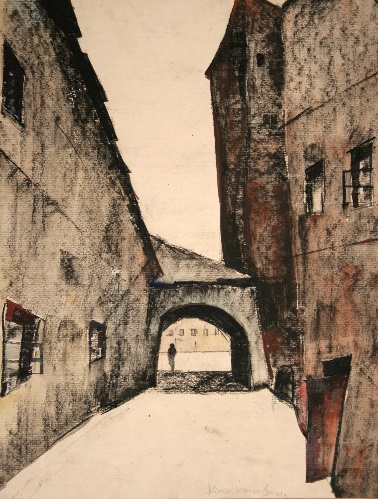 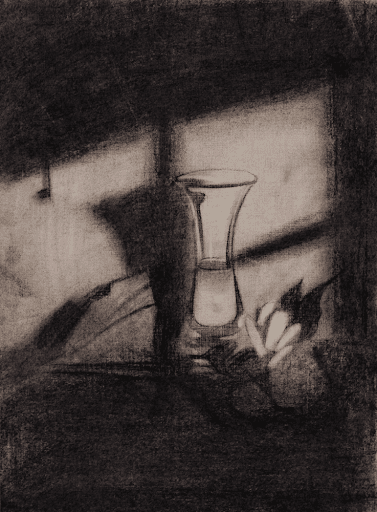 